   台北市不動產仲介經紀商業同業公會 函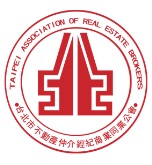                                                 公會地址：110台北市信義區基隆路1段111號8F-1                                                公會網址：http://www.taipeihouse.org.tw/                                                電子郵址：taipei.house@msa.hinet.net                                                聯絡電話：2766-0022傳真：2760-2255         受文者：各會員公司 發文日期：中華民國110年6月23日發文字號：北市房仲立字第110087號速別：普通件密等及解密條件或保密期限：附件： 主旨：內政部來函有關(110)年6月28日至9月15日進行「109年不動產及相關服務業經營概況調查」，轉發會員公司，請 查照。說明：依據內政部110年6月18日台內統字第1100380702號函辦理。內政部函文詳如附件。正本：各會員公司副本：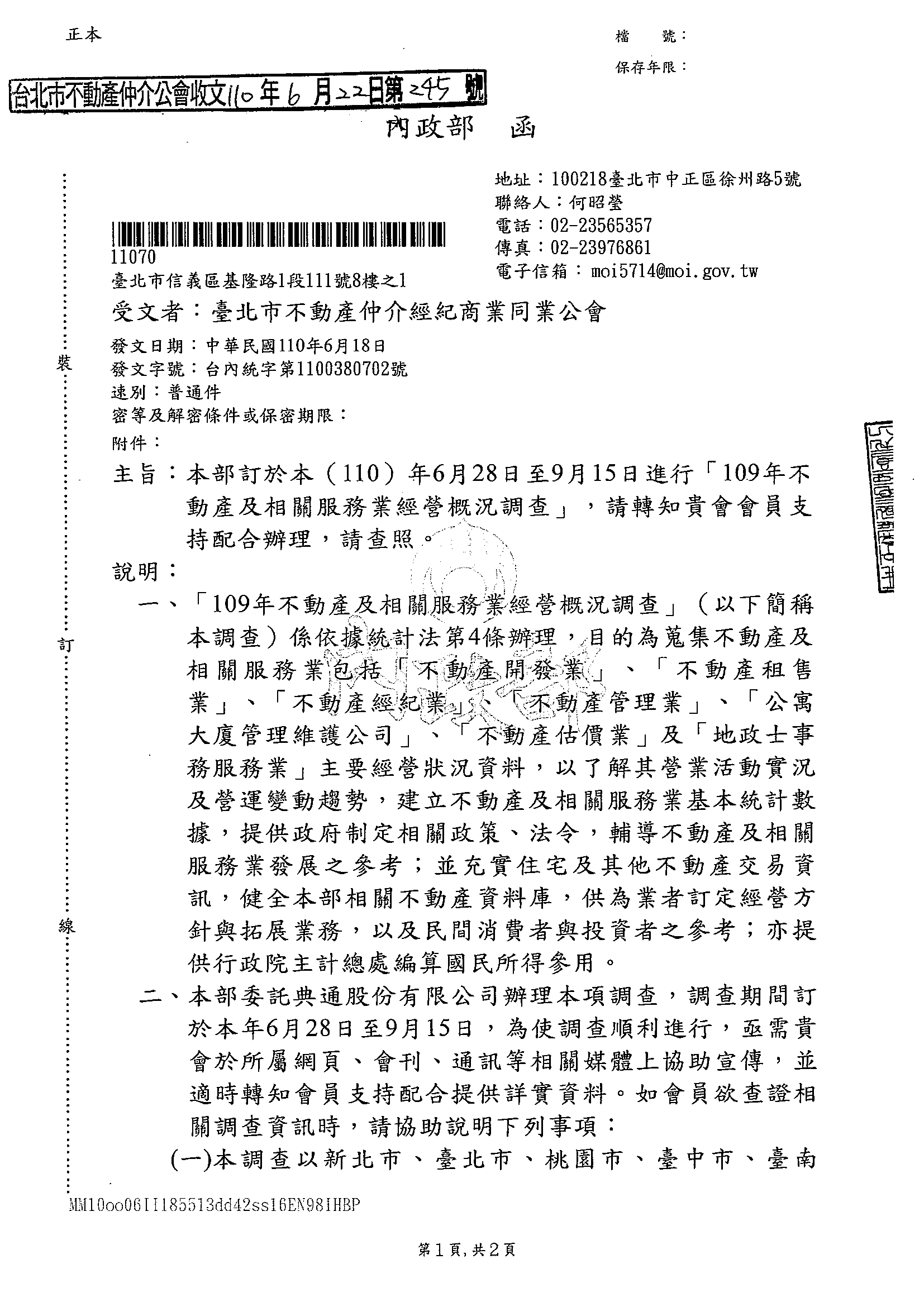 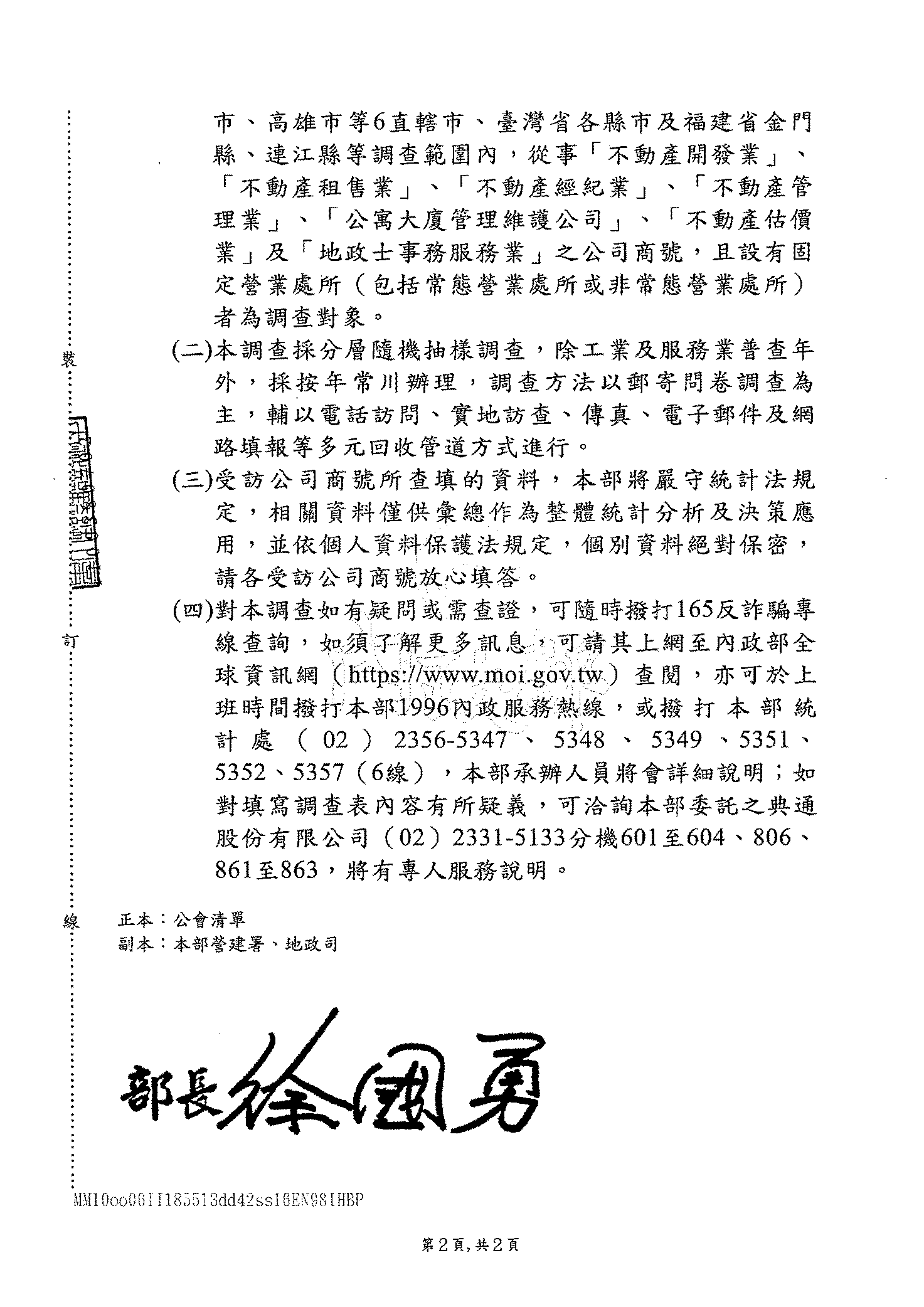 